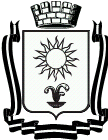 ПОСТАНОВЛЕНИЕАДМИНИСТРАЦИИ ГОРОДА – КУРОРТА КИСЛОВОДСКАСТАВРОПОЛЬСКОГО КРАЯгород - курорт Кисловодск		№Об утверждении Методики определения начальной (минимальной) цены предмета аукциона на право заключения договора на размещение нестационарного торгового объекта и нестационарного объекта по предоставлению услуг на земельных участках, в зданиях, строениях, сооружениях, находящихся в муниципальной собственности города-курорта Кисловодска или земельных участках, государственная собственность на которые не разграничена Руководствуясь Федеральными законами от 06 октября 2003 года № 131-ФЗ «Об общих принципах организации местного самоуправления в Российской Федерации», от 28 декабря 2009 года № 381-ФЗ «Об основах государственного регулирования торговой деятельности в Российской Федерации», от 26 июля 2006 года № 135-ФЗ «О защите конкуренции», приказом министерства имущественных отношений Ставропольского края № 453 от 23 мая 2023 года «Об утверждении среднего уровня кадастровой стоимости земель населенных пунктов по муниципальным и городским округам Ставропольского края», Уставом городского округа города-курорта Кисловодска, администрация города-курорта Кисловодска ПОСТАНОВЛЯЕТ:1.Утвердить Методику определения начальной (минимальной) цены предмета аукциона на право заключения договора на размещение нестационарного торгового объекта и нестационарного объекта по предоставлению услуг на земельных участках, в зданиях, строениях, сооружениях, находящихся в муниципальной собственности города-курорта Кисловодска или земельных участках, государственная собственность на которые не разграничена согласно приложению. 2.Считать утратившим силу постановление администрации города-курорта Кисловодска от 28.07.2021 № 761 «Об утверждении Методики определения начальной (минимальной) цены предмета аукциона на право заключения договора на размещение нестационарного торгового объекта и нестационарного объекта по предоставлению услуг на земельных участках, в зданиях, строениях, сооружениях, находящихся в муниципальной собственности города-курорта Кисловодска или земельных участках».3.Информационно-техническому отделу администрации города-курорта Кисловодска опубликовать настоящее постановление в городском общественно-политическом еженедельнике «Кисловодская газета», а также разместить на официальном сайте администрации города-курорта Кисловодска в информационно-телекоммуникационной сети «Интернет».4.Контроль за выполнением настоящего постановления возложить на исполняющего обязанности первого заместителя главы администрации, заместителя главы администрации – начальника финансового управления администрации города-курорта Кисловодска Т.С. Серёдкину.5.Настоящее постановление вступает в силу со дня его официального опубликования.Глава города-курортаКисловодска	                                              Е.И. МоисеевПроект вносит исполняющий обязанности первого заместителя главы администрации, заместитель главы администрации – начальник финансового управления администрации города-курорта Кисловодска	    Т.С. СерёдкинаПроект визируют:Начальник управления по муниципальному контролю, торговле, общественному питанию и сервису администрации города-курорта Кисловодска			                                                           Ю.А. ПисаревНачальник управления по проведению конкурентных процедур администрации города-курорта Кисловодска                                                               И.Ю. ПетренкоНачальник правового управления администрации города-курорта Кисловодска						                   О.С. КавалеристоваУправляющий делами администрациигорода-курорта Кисловодска					                    Г.Л. РубцоваПроект подготовлен управлением по муниципальному контролю, торговле, общественному питанию и сервису администрации города-курорта КисловодскаМЕТОДИКАопределения начальной (минимальной) цены предмета аукциона на право заключения договора на размещение нестационарного торгового объекта и нестационарного объекта по предоставлению услуг на земельных участках, в зданиях, строениях, сооружениях, находящихся в муниципальной собственности города-курорта Кисловодска или земельных участках, государственная собственность на которые не разграничена1.Настоящая Методика определяет порядок формирования начальной (минимальной) цены предмета аукциона на право заключения договора на размещение нестационарного торгового объекта и нестационарного объекта по предоставлению услуг (далее – нестационарного объекта) на земельных участках, в зданиях, строениях, сооружениях, находящихся в муниципальной собственности города-курорта Кисловодска или земельных участках, государственная собственность на которые не разграничена (далее – начальная цена предмета аукциона).2.Начальная цена предмета аукциона за один календарный месяц размещения рассчитывается по формуле с применением математического округления полученной суммы до ближайшего целого:НМЦ = С x S x К1 х К2, где«НМЦ» – начальная (минимальная) цена предмета аукциона за 1 календарный месяц размещения, (руб.);«С» – средний уровень кадастровой стоимости 1 кв. м. земель населенных пунктов по городскому округу города-курорта Кисловодска в соответствии с Приказом министерства имущественных отношений Ставропольского края «Об утверждении среднего уровня кадастровой стоимости земель населенных пунктов по муниципальным и городским округам Ставропольского края», который составляет 3 017 рублей. «S» – площадь земельного участка, используемого для размещения нестационарного объекта, (кв. м.);«К1» – коэффициент, учитывающий особенности места расположения нестационарного объекта.При расчете начальной (минимальной) цены права размещения нестационарных объектов по адресам, отсутствующим в перечне улиц, для которых установлено значение коэффициента К1, учитывающего месторасположение, применяется значение коэффициента, установленного к близлежащим улицам.«К2» – коэффициент, учитывающий специализацию нестационарного объекта.Управляющий делами администрации		города-курорта Кисловодска					 	          Г.Л. РубцоваНачальник управления по муниципальному контролю, торговле, общественному питанию и сервису администрации города-курорта Кисловодска			                                                          Ю.А. ПисаревПриложение к постановлению администрации города-курорта Кисловодскаот     №     № п/пНаименование улицыЗначение коэффициента К1Курортный бульвар, ул. К. Маркса, пр. Ленина, ул. Вокзальная, ул. Володарского, 1ул. Желябова, ул. Кирова, пр. Первомайский, пр. Дзержинского0,9ул. Шаляпина, пр. Победы0,8ул. Парковый пешеход, ул. Героев медиков, пр. Цандера, ул. Островского, ул. Губина, ул. Коллективная, ул. Красивая, ул. Кутузова, ул. Ленинградская, ул. 40 лет Октября, ул. Широкая, ул. Свердлова0,7ул. Седлогорская, ул. Ермолова, пр. Мира, ул. Главная, ул. Терская, ул. Чайковского, ул. Набережная, ул. Фоменко, ул. Азербайджанская0,6ул. Калинина, ул. Школьная, ул. Пушкина, ул. Катыхина, ул. Авиации, ул. Березовская, ул. Кольцова, ул. Промышленная, ул. Западная, ул. Седова, ул. Декабристов, ул. Чехова, ул. Чапаева0,5№ п/пНаименование Значение коэффициента К2Плодоовощная продукция, реализуемая в рамках акции «Овощи к подъезду», «Покупай Ставропольское»0,6Реализация периодичной печатной продукции (газеты, журналы)0,6Бытовые услуги (ремонт обуви, часов, одежды, услуги фото, граверные услуги и т.д.)0,6Продовольственные товары первой необходимости0,7Сувениры, бижутерия, книгопечатная продукция, товары курортного ассортимента, травяные сборы в упаковке, продукция пчеловодства в упаковке1,2Продукция общественного питания1,5Мороженое, соки, прохладительные напитки2Экскурсионные услуги3Другие виды1